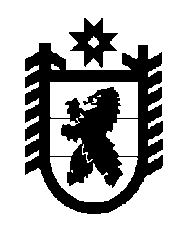 Российская Федерация Республика Карелия    РАСПОРЯЖЕНИЕГЛАВЫ РЕСПУБЛИКИ КАРЕЛИЯ1. Делегировать в состав исполнительного комитета Еврорегиона «Карелия» (далее – Исполнительный комитет) следующих представителей Республики Карелия:Савельев Ю.В. – заместитель Премьер-министра Правительства Республики Карелия, сопредседатель Исполнительного комитета;Кислов Д.С. – заместитель Министра экономического развития и промышленности Республики Карелия;Лесонен А.Н. – Министр культуры Республики Карелия;Манин А.А. – Министр Республики Карелия по вопросам национальной политики, связям с общественными и религиозными объединениями;Марков А.А. – заместитель Председателя Государственного комитета Республики Карелия по дорожному хозяйству, транспорту и связи;Марценюк Д.А. – временно исполняющий обязанности представителя Министерства иностранных дел Российской Федерации в г. Петрозаводске 
(по согласованию);Соколова О.А. – Министр социальной защиты, труда и занятости Республики Карелия.2. Назначить главой секретариата Исполнительного комитета 
от Республики Карелия Романову К.О.  – главного специалиста Министерства экономического развития и промышленности Республики Карелия.	3. Признать утратившими силу: распоряжение Главы Республики Карелия от 1 декабря 2014 года 
№ 411-р (Собрание законодательства Республики Карелия, 2014, № 12, 
ст. 2254);распоряжение Главы Республики Карелия от 24 ноября 2015 года 
№ 401-р (Собрание законодательства Республики Карелия, 2015, № 11, 
ст. 2094).                Глава Республики  Карелия                                                                     А.П. Худилайненг. Петрозаводск12 сентября 2016 года№ 381-р